Osnovna šola ColIzbirni predmet: LIKOVNO SNOVANJE 3Datum: 15. 4. 2020Risanje Spodnje fotografije so nastale na prav poseben način – z risanjem v mivko.Ogled videoposnetka:https://www.youtube.com/watch?v=86trDZGdPtsPotrebščine:Večja ravna površina / po možnosti steklenaMivka, pesek, koruzni ali pšenični zdrob, moka … Risalo (tanjše, debelejše paličice, prsti … )Postopek:Stekleno površino postavi na stojalo tako, da boš imel/imela spodaj prostor za svetilkoMivko (ali kako drugo snov) enakomerno razporediš po površini in pričneš z risanjemZelo dobre učinke boš dosegel/dosegla, če boš za površino izbral/izbrala steklo (ali kako drugo prozorno podlago, ker lahko spodaj postaviš svetilko in tako z risanjem dosežeš zelo lepe svetlostne učinke)Z risanjem po površini poskusi ustvariti kratko zgodbo (ustvari več risb in vsako fotografiraj; tako boš ustvaril/ustvarila kratko animacijo)Če imaš možnost, lahko za izdelavo animacije uporabiš enostavno mobilno aplikacijo Stop Motion Studio (mobilna aplikacija za ustvarjanje animacij)Izdelek pošlji na e-naslov: lum.otlica@gmail.com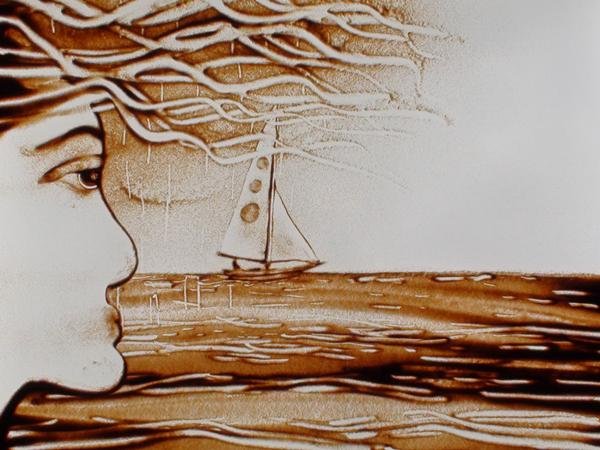 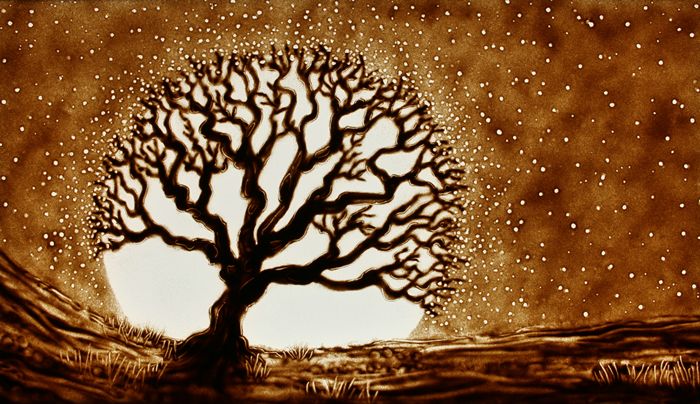 Veliko veselja pri ustvarjanju ti želim!Ana Trošt, prof. LUM